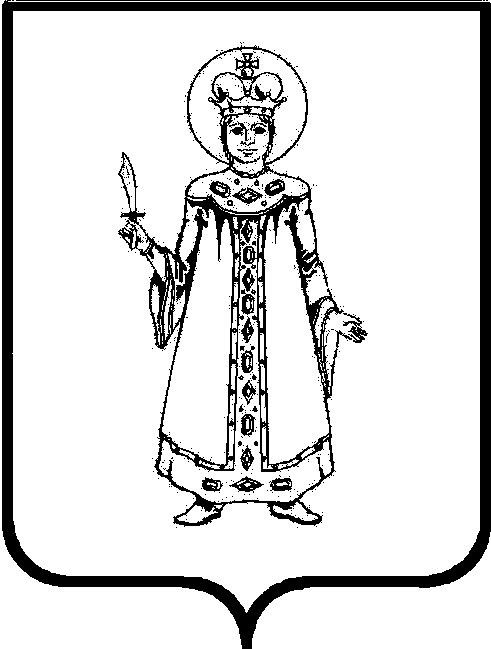 Администрация Угличского муниципального района Ярославской областиП Р И К А ЗНАЧАЛЬНИКА  УПРАВЛЕНИЯ  ОБРАЗОВАНИЯот                  №                             О проведении и подготовкеIX – муниципальной интеллектуальнойолимпиады дошкольников«Умники и Умницы» в 2024 году      В соответствии с планом работы управления образования, а также в целях создания оптимальных условий для выявления одаренных и талантливых детей дошкольного возраста, развития форм, способствующих дальнейшему развитию детей,ПРИКАЗЫВАЮ:Провести IX – муниципальную интеллектуальную олимпиаду дошкольников «Умники и Умницы» 14 февраля 2024 года.Утвердить:- положение о IX – муниципальной интеллектуальной олимпиаде дошкольников «Умники и Умницы» в 2024 году (приложение 1);- состав оргкомитета IX – муниципальной интеллектуальной олимпиады дошкольников «Умники и Умницы» в 2024 году (приложение 2);- состав жюри IX – муниципальной интеллектуальной олимпиады дошкольников «Умники и Умницы» в 2024 году (приложение 3).Руководителю МДОУ детского сада № 4 «Олимпийский» Шереметьевой А.В., обеспечить условия для проведения IX – муниципальной интеллектуальной олимпиады дошкольников «Умники и Умницы» в 2024 году.Межшкольному методическому центру МОУ СОШ № 8 (руководитель Лемехова Л.В.) обеспечить организационно-методическое сопровождение проведения IX – муниципальной интеллектуальной олимпиады дошкольников «Умники и Умницы» в 2023 году.Руководителям образовательных организаций, реализующих образовательные  программы дошкольного образования, организовать и провести отборочный этап на базе своих учреждений в срок с 01 ноября по 30 ноября 2023 года.Контроль исполнения приказа оставляю за собой.И.о. начальника управления образования                                                          О. В. ДеруноваПриложение 1 ПОЛОЖЕНИЕ о порядке проведения IX - муниципальной интеллектуальной олимпиады дошкольников «Умники и Умницы» в 2024 году I. Общие положения1.1. Настоящее Положение об отборочном и муниципальном этапах интеллектуальной олимпиады дошкольников «Умники и Умницы» в 2024 году (далее Олимпиада) определяет порядок организации и проведения этих этапов, их организационное, методическое обеспечение, порядок участия в олимпиаде и определение победителей и призёров.1.2. Основными задачами муниципальной интеллектуальной Олимпиады являются:- выявление и развитие у детей дошкольного возраста интеллектуальных способностей;- формирование представлений об окружающем мире;- создание условий для поддержки одарённых детей. 1.3. Олимпиада проводится в рамках познавательного направления развития и образования детей (далее - образовательная область). 1.4. В Олимпиаде принимают участие воспитанники дошкольных образовательных учреждений Угличского муниципального района, реализующих основные образовательные программы дошкольного образования, в возрасте c 6 лет, являющихся победителями отборочного этапа Олимпиады. 1.5. Организаторами этапов являются: - отборочный этап – муниципальные дошкольные образовательные учреждения; - муниципальная олимпиада – межшкольный методический центр МОУ СОШ № 8II. Проведение отборочного этапа Олимпиады2.1. В соответствии с Порядком проведения муниципальной интеллектуальной Олимпиады дошкольников отборочный этап проводится муниципальными дошкольными образовательными учреждениями самостоятельно, срок окончания отборочного этапа олимпиады – 30 ноября 2023 г. Конкретные даты проведения отборочного этапа Олимпиады устанавливаются дошкольным образовательным учреждением самостоятельно. 2.2. Для проведения отборочного этапа Олимпиады в муниципальных дошкольных образовательных учреждениях создаются оргкомитет и жюри отборочного этапа. 2.3. Оборочный этап проводится по тестовым заданиям, которые составляет оргкомитет муниципальной Олимпиады, с учетом образовательных программ дошкольного образования, реализуемых на ступенях дошкольного образования по направлению познавательная образовательная область и возрастных особенностей детей. Вариант тестовых заданий для проведения отборочного этапа предоставляется дошкольным образовательным учреждениям до 07 ноября 2023 г. 2.4. Количество участников на участие в отборочном этапе Олимпиады не устанавливается и определяется дошкольным образовательным учреждением самостоятельно.2.5. Участник отборочного этапа Олимпиады, набравший наибольшее количество баллов, признаётся победителем отборочного этапа муниципальной интеллектуальной Олимпиады.2.6. Призёрами отборочного этапа Олимпиады, признаются два участника отборочного этапа Олимпиады, следующие в итоговой таблице за победителем.2.7. Список победителя и призёров отборочного этапа Олимпиады утверждается организатором отборочного этапа Олимпиады самостоятельно. III. Проведение муниципальной Олимпиады3.1. Муниципальная Олимпиада в Угличском муниципальном районе проводится управлением образования и Межшкольным методическим центром МОУ СОШ №8 г. Углича (далее - ММЦ) 14 февраля 2024 года на базе МДОУ детского сада № 4 «Олимпийский».3.2. Участником муниципальной интеллектуальной Олимпиады может быть только победитель отборочного этапа. 3.3. Для участия в муниципальной интеллектуальной олимпиаде дошкольников в оргкомитет необходимо прислать заявку до 04 декабря 2023 г. на электронный адрес: svetlana.mariinskaja@yandex.ru  (Приложение 4). 3.4. Для проведения муниципальной Олимпиады управлением образования создаётся Оргкомитет, который - разрабатывает и представляет к утверждению Положение о муниципальной интеллектуальной Олимпиаде дошкольников; - подводит итоги, составляет рейтинг участников, определяет и награждает победителей и призёров Олимпиады; -   определяет конкретные сроки и место проведения Олимпиады; - определяет форму проведения Олимпиады и осуществляет её организационно - методическое обеспечение; -   обобщает результаты и составляет отчеты о проведённой Олимпиаде; -  рассматривает конфликтные ситуации, возникающие при проведении муниципальной Олимпиады. 3.5. Жюри муниципального этапа Олимпиады: - проверяет и оценивает результаты выполнения тестовых олимпиадных заданий и других видов испытаний участниками Олимпиады; -  проводит анализ выполненных олимпиадных заданий; - определяет победителей и призёров, распределяет призовые места, готовит предложения по награждению победителей. 3.6. Муниципальная Олимпиада проводится по тестовым олимпиадным заданиям, разработанным оргкомитетом. 3.7. Все участники муниципального этапа интеллектуальной Олимпиады выполняют тестовые олимпиадные задания одновременно. IV. Подведение итогов муниципального этапа Олимпиады4.1.Участник муниципальной интеллектуальной Олимпиады, набравший наибольшее количество баллов, признаётся победителем Олимпиады. 4.2. Призёрами муниципальной Олимпиады признаются два участника олимпиады, следующие в итоговой таблице за победителем, при условии, что количество набранных ими баллов превышает 60 % максимально возможных.4.3. В случае, когда у участника, определяемого в пределах установленной квоты в качестве призёра, оказывается количество баллов такое же, как и у следующих за ним в итоговой таблице, решение по данному участнику и всем участникам, имеющим с ним равное количество баллов, определяется следующим образом:- все участники признаются призёрами, если набранные ими баллы больше половины максимально возможных; - все участники не признаются призёрами, если набранные ими баллы не превышают половины максимально возможных.4.4. Список победителей и призёров муниципальной интеллектуальной олимпиады дошкольников утверждается оргкомитетом олимпиады.4.5. Победители и призёры муниципальной интеллектуальной Олимпиады награждаются грамотами Управления образования и медалями. Всем участникам муниципального этапа Олимпиады вручаются сертификаты участника и памятные значки.4.7. Педагог - наставник, подготовивший победителя муниципальной интеллектуальной олимпиады дошкольников, награждается грамотой управления образования, 4.8. Педагогам - наставникам, подготовившим призёров муниципальной интеллектуальной олимпиады дошкольников, объявляется благодарность управления образования. Приложение 2Состав организационного комитета IX - муниципальной интеллектуальной олимпиады дошкольников «Умники и Умницы» в 2024 годуДемиденко С.И., начальник отдела развития общего, дошкольного и дополнительного образования управления образования АУМР;Гудкова О.Н., заместитель руководителя межшкольного методического центра МОУ СОШ № 8 г. Углича;Мариинская С.Ю., методист по дошкольному образованию межшкольного методического центра МОУ СОШ № 8 г. Углича;Шереметьева А.В., заведующий МДОУ детского сада № 4 «Олимпийский»;Масежная И.А., старший воспитатель МДОУ детского сада № 4 «Олимпийский».Приложение 3Состав жюри IX- муниципальной интеллектуальной олимпиады дошкольников «Умники и Умницы» в 2024 годуБодрова Е.В., старший воспитатель МДОУ детского сада № 1 «Ручеёк», руководитель методического объединения педагогов общеразвивающих групп для детей 3-5 лет;Горшкова О.Н., старший воспитатель МДОУ детского сада № 9 «Берёзка»;Куранова Н.Л., старший воспитатель МДОУ детского сада № 15 «Теремок»;Дмитриева Е.Ю., старший воспитатель МДОУ детского сада № 21 «Мозаика», руководитель методического объединения педагогов групп раннего возраста;Шелехова Е.В., старший воспитатель МДОУ детского сада № 20 «Умка», руководитель методического объединения педагогов общеразвивающих групп для детей 5-7 лет;Кожохина Л.В., педагог-психолог МДОУ детского сада № 4 «Олимпийский»;Азарова О,Н., учитель начальных классов МОУ СОШ №8.Приложение 4Заявка на участие в муниципальной интеллектуальной олимпиаде дошкольников «Умники и Умницы» Для участия в IX - муниципальной интеллектуальной олимпиаде дошкольников                            «Умники и Умницы» в 2024 году направляется воспитанник МДОУ детского сада №___ «_______________»Заведующий МДОУ детского сада № _____    _______________/_________________М.П.Приложение 5Форма для несовершеннолетнего участника олимпиадыВ оргкомитет IX - муниципальной интеллектуальной олимпиады дошкольников «Умники и Умницы» в 2024 годуЗаявлениеНаименование мероприятия – муниципальная интеллектуальная олимпиада дошкольников «Умники и Умницы» в 2024 годуЯ, ___________________________________________________________________________			(фамилия, имя, отчество родителя полностью) даю согласие на обработку персональных данных оператору ММЦ МОУ СОШ №8 (г. Углич, м-н Мирный, д. 31) моего ребенка с целью исполнения поручения Оператора по организационно-методическому сопровождению проведения муниципальной олимпиады дошкольников «Умники и Умницы». Образовательная организация, которую посещает ребенок в настоящее время: _____________________________________________________________________________Фамилия, имя, отчество ребенка: _____________________________________________________________________________Дата рождения ребенка (число, месяц, год): _______________________________________Контактный телефон родителя___________________________________________________В соответствии с требованиями статьи 9 Федерального закона от 27.07.2006 № 152-ФЗ «О персональных данных», подтверждаю свое согласие на обработку Межшкольным методическим центром МОУ СОШ №8 г. Углича персональных данных моего ребенка: фамилии, имени, отчества, образовательной организации, даты рождения, набранных баллов, рейтинга – с целью исполнения поручения Управления образования Администрации Угличского муниципального района на формирование регламентированной отчетности и размещение части данных (фамилии, инициалов, количества баллов, субъекта РФ), в закрытой электронной системе в сети Интернет на сайте Управления образования Администрации Угличского муниципального района. Предоставляю Оператору право осуществлять все действия (операции) с персональными данными моего ребенка, включая сбор, систематизацию, накопление, хранение, обновление, изменение, использование, обезличивание, блокирование, уничтожение, как с использованием средств автоматизации, так и без использования таковых.Разрешаю Оператору производить фото - и видеосъемку с участием моего ребенка, безвозмездно использовать эти фото, видео и информационные материалы во внутренних и внешних коммуникациях, связанных с деятельностью Оператора. Фотографии и видеоматериалы могут быть скопированы, представлены и сделаны достоянием общественности или адаптированы для использования любыми СМИ и любым способом, в частности, в буклетах, видео, в Интернете и т.д. при условии, что произведенные фотографии и видео не нанесут вред моему достоинству и репутации. Настоящее письменное согласие действует до 31.12.2024 г.«_____»______________20___ г.             _________            _______________________________                                                                        подпись                                                       расшифровка№п/пФ.И.О. участника(полностью)Дата рожденияГруппаКоличество набранных баллов  в  оборочном этапеФ.И.О. и дата рожденияпедагога-наставника(полностью)1.